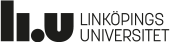 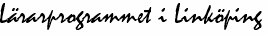 Studiehandledning1,5 hpVT 2023 v.4Kurskod 971G30 (Grundlärare fritidshem)Syftet med studiehandledningen är att den ska underlätta studierna genom att tydliggöra kursens övergripande syften, mål och organisation. Den kan komma att kompletteras med ytterligare information under kursens gång. Under kursen kommer också ett gemensamt kursrum på LISAM att fungera som informations- och kommunikationsverktyg för det kontinuerliga arbetet.Lycka till med studierna! Kursansvarig:Johanna Fordell	johanna.fordell@liu.seI kursen kommer du som student att öva och praktisera din förmåga att leda och verka i skolan som lärare i ämnet idrott och hälsa. Målen som du efter avslutad kurs ska uppnå är att kunna:visa förmåga att planera, genomföra och följa upp undervisning i ämnet idrott och hälsa i enlighet med styrdokumentendiskutera instrument för bedömning inom ämnet idrott och hälsa med handledarenanalysera konsekvenserna av det egna ledarskapet och agerandet och ge förslag på hur ledarskapet kan utvecklasvisa förmåga till ett respektfullt och demokratiskt ledarskap och tydlig kommunikationI bedömningsmatrisen på sid. 6-7 ser du förtydligande exempel på vad kursmålen innebär. Denna information kommer även din handledare att ta del av och utgå från i sitt omdöme.Du behöver vara närvarande 100% under veckan = 40 tim för att få godkänt på kursen. Vid frånvaro så är det ditt ansvar att boka in ny/nya dagar på skolan med din handledare. Har du fundering kring VFU så finner du information från VFU-teamet på Liu här: https://liu.se/artikel/verksamhetsforlagd-utbildning-vid-lararutbildningenUnder kursen är din huvudsakliga uppgift att följa lärare och delta i samtliga arbetsuppgifterkopplade till lärarrollen och ämnet. Du genomför verksamhetsförlagd utbildning i ämnet idrott och hälsa i grundskolan. Under VFU:n övar du på ett professionellt förhållningssätt och ett respektfullt bemötande av elever. Vidare övar du på att delta aktivt i diskussioner i arbetslaget och argumentera för dina åsikter. Du hanterar sociala relationer och övar på att tillämpa ett demokratiskt ledarskap och ge möjlighet till elevers inflytande. Tydlig kommunikation som förenar lyhördhet med tydlighet är centrala inslag. Du planerar, genomför och följer upp aktiviteter inom ämnet idrott och hälsa. Utifrån handledarens synpunkter antar du nya utmaningar i yrkesrollen. Vidare ska du analysera konsekvenserna av ditt eget agerande. Du ska också diskutera instrument för bedömning med handledaren inom idrott och hälsa och öva på att bedöma kunskap inom idrott och hälsa med hjälp av handledaren. Du tar under kursen del av hur handledaren återkopplar och kommunicerar kunskapsbedömning till elever. Du diskuterar avslutningsvis händelser/upplevelser och frågor med dina studiekamrater via Lisam.Hela VFU-kursen kommer att förläggs till fältet, där du har en handledare som du ska följa och arbeta tillsammans med. Du finner aktuella VFU-placeringar på valweb och länken hittar du på VFU hemsidan:Det är VFU-teamets koordinator Helén Svensson som ansvarar för VFU-placeringarna: helene.svensson@liu.seDu hittar mer information kring VFU här: https://liu.se/artikel/verksamhetsforlagd- utbildning-vid-lararutbildningenUtvärderingen av kursen kommer att ske digitalt via Evaliuate efter det att kursen har avslutats. Studerande får vid detta tillfälle möjlighet att ge synpunkter på kursens olika delar och hur dessa kan förbättras.Alla kursdokument, uppgifter och länkar som gäller för studierna i denna kurs kommer finnas att hämta i kursrummet på Lisam. Det är av yttersta vikt att du som student regelbundet håller dig uppdaterad med den information som läggs ut via Lisam.Kursens examinerande uppgifter är:TDLF Tillämpade didaktiska förmågor 1 hp U-GTSLF Tillämpade sociala förmågor 0,5 hp U-GPå kommande sidor beskrivs uppgifterna.TDLF Tillämpade didaktiska förmågor 1 hp U-GKursmål:visa förmåga att planera, genomföra och följa upp undervisning i ämnet idrott och hälsa i enlighet med styrdokumentenvisa förmåga till ett respektfullt och demokratiskt ledarskap och tydlig kommunikationdiskutera instrument för bedömning inom ämnet idrott och hälsa med handledarenUppgiftsbeskrivning:Du ska i god tid före VFU-veckan kontakta din handledare och för att bestämma vilka områden du har möjlighet att planera dina tre lektioner inom. Tänk på att hålla dig inom områden som kursen Idrott 1 har behandlat.Planera 3 olika lektioner (efter samråd med handledaren) där upplägg, organisation, innehåll samt tydliga mål för elevernas kunskapsutveckling inom en utvald del av ämnet idrott och hälsa formuleras. Planeringarna ska vara skriftliga. Utgå från dokumentet Planeringsmall, som finns på Lisam, när du skriver dina planeringar. Dessa lektioner ska vara förberedda innan VFU-veckan startar. Använd gärna idéer från era planerade och genomförda lektioner under Idrott 1 men observera att ni måste förnya dessa planeringar, ni får alltså inte bara ta era gamla planeringar rakt av men ni kan använda och utveckla delar av dem.Själv leda dina 3 lektioner i ämnet idrott och hälsa under VFU-veckan enligt överenskommelse med handledaren.Diskutera hur målet/målen för dina lektioner skulle kunna utvärderas och återkopplas (även om så inte kunnat genomföras i det aktuella fallet).Riktlinjer för uppgiften:Lämna in: dina 3 planeringar i ett dokument på Lisam senast tisdag v.2.Genomförs: under VFU-veckan.Medbedömande lärare: handledare på fältet.Examinerande lärare: Johanna FordellTSLF Tillämpade sociala förmågor 0,5 hp U-GKursmål:visa förmåga till ett respektfullt och demokratiskt ledarskap och tydlig kommunikationanalysera konsekvenserna av det egna ledarskapet och agerandet och ge förslag på hur ledarskapet kan utvecklasUppgiftsbeskrivning i två delar:UtvecklingsplanAnvänd din utvecklingsplan vid dina handledningstillfällen och för din egen reflektion.Fyll tillsammans med handledaren i utvecklingsplanen med hjälp av kännetecken-dokumentet. Du hittar dessa två dokument på Lisam.Diskussion på Lisam:Beskriv en händelse/upplevelse från din VFU och koppla denna händelse till en frågeställning som du själv funderat över i den situationen. Lägg upp din beskrivning av händelsen samt din frågeställning i Nyhetsfeeden på Lisam.Kommentera och diskutera minst 2 andra studenters händelser och frågeställningar på Lisam.Riktlinjer för uppgiften:Genomförs: del 1 under VFU-veckan tillsammans med din handledare och del 2 via Lisam senast söndag v.4.Medbedömande lärare: del 1 bedöms av handledare på fältet och del 2 av kursansvarig lärare.Examinerande lärare: Johanna FordellKursen bedöms och betygssätts som en helhet bestående av 1,5 hp. Båda provkoderna måste vara godkända för att kursen ska kunna examineras och för att slutbetyg ska kunna sättas.I samband med genomförande och inlämning av kursuppgifter är det av stor vikt att du som student är införstådd med de regler som finns angående fusk/plagiering. Att plagiera är, enligt Disciplinnämnden på Linköpings universitet, när man presenterar någon annans arbete (exempelvis texter och bilder) som sitt eget.”När studenter plagierar tar sig detta ofta formen av att:Man skriver om en annan författares text men byter endast ut några få ord i sin egen text jämfört med originaltexten;Man använder material från ett tidigare godkänt arbete och lämnar in det igen på en ny kurs utan tillstånd från läraren;Man använder en annan students arbete och presenterar det som sitt eget;Man kopierar ett stycke ur en text på internet utan att markera citat eller referera till källan;Man tar en annan författares idéer, skriver om texten med egna ord utan att ange referens”(Linköpings universitetsbibliotek, What is plagiarism, 2014)Studentens skriftliga kursuppgifter kan kontrolleras av bedömande lärare via Urkund.LGR11 Artikelsamling finns på Lisam:Läroplan lgr22 https://www.skolverket.se/undervisning/grundskolan/laroplan-och-kursplaner-for-grundskolan/laroplan-lgr22-for-grundskolan-samt-for-forskoleklassen-och-fritidshemmet Bedömningsstöd lgr11 https://www.skolverket.se/undervisning/grundskolan/bedomning-i-grundskolan/bedomningsstod-i-amnen-i-grundskolan/bedomningsstod-i-idrott-och-halsa-i-grundskolan Idrott och hälsa kursplan https://www.skolverket.se/undervisning/grundskolan/laroplan-och-kursplaner-for-grundskolan/laroplan-lgr22-for-grundskolan-samt-for-forskoleklassen-och-fritidshemmet?url=-996270488%2Fcompulsorycw%2Fjsp%2Fsubject.htm%3FsubjectCode%3DGRGRIDR01%26tos%3Dgr&sv.url=12.5dfee44715d35a5cdfa219f LGR22 - ny kursplan från 1 Juli 2022:https://www.skolverket.se/undervisning/grundskolan/laroplan-och-kursplaner-for-grundskolan/laroplan-lgr22-for-grundskolan-samt-for-forskoleklassen-och-fritidshemmethttps://www.skolverket.se/undervisning/grundskolan/laroplan-och-kursplaner-for-grundskolan/laroplan-lgr22-for-grundskolan-samt-for-forskoleklassen-och-fritidshemmet?url=-996270488%2Fcompulsorycw%2Fjsp%2Fsubject.htm%3FsubjectCode%3DGRGRIDR01%26tos%3Dgr&sv.url=12.5dfee44715d35a5cdfa219fSkolverket (2021). Kommentarmaterial till kursplanen i idrott och hälsa grundskolan. https://www.skolverket.se/getFile?file=7836Skolverket (2021). Så använder ni kursplanerna. Uppdateras kontinuerligt och byter namn till Sätt er in i kursplaner och läroplaner inför hösten 2022. https:// www.skolverket.se/skolutveckling/inspiration-och-stod-i-arbetet/stod-i-arbetet/sa- anvander-ni-kursplanernaSkolverket (2021). Sätta betyg i grundskolan https://www.skolverket.se/ undervisning/grundskolan/betyg-i-grundskolan/satta-betyg-i-grundskolan#h- FranbedomningtillbetygSkolverket (2021). Undantagsbestämmelsen https://www.skolverket.se/ undervisning/kallsidor/undantagsbestammelsen-vid-betygssattniSkolverket (2014) Film till bedömningsstöd i idrott och hälsa, årskurs 6. Tillgänglig via: https://www.youtube.com/watch?v=aWrGeOytrt0Didaktiska lärarförmågorDidaktiska lärarförmågorBetygskriterierFörtydligande av vad kursmålen innebär i praktiken(då kursen bara är en vecka kanske inte alla delar kan uppfyllas fullt ut, punkterna nedan är menade som ett stöd för att förstå kursmålens innebörd)Studenten planerar, genomför och följer upp undervisning i ämnet idrott och hälsa inom ett begränsat område i enlighet medstyrdokumenten på ett fungerande sättStudentens planering förstås av handledaren och är genomförbar Studentens planering har ett tydligt syfte med förankring i styrdokumenten Studentens planering är skriftlig och innehåller en tidsplanStudentens planerade innehåll är anpassat till elevgruppenStudenten anpassar instruktioner och förevisningar till gruppens/individernas nivå,så att individernas självkänsla stärksStudenten hanterar material och utrustning på ett adekvat sättStudenten organiserar verksamheten med tanke på lokal och säkerhetStudenten anpassar undervisningens innehåll till elevgruppenStudenten reflekterar efter genomförandet kring vad som gick bra respektive mindre bra och varförStudenten diskuterar förbättringsområden i samråd med handledarenStudenten diskuterar aktivt instrument för bedömning inom ämnet idrott och hälsa med handledarenStudenten deltar i diskussion med handledaren, där handledaren presenterar de bedömningsinstrument som hen tillämpar i bedömningsarbetet, såväl formativt som summativtStudenten tar del av hur handledaren återkopplar och kommunicerar kunskapsbedömning till eleverStudenten diskuterar med handledaren bedömning av kunskap i relation till kunskapskrav inom idrott och hälsaStudenten övar på att bedöma elevers kunskap i idrott och hälsa tillsammans med handledarenStudenten genomför en relevant riskanalys för planerad undervisning i idrott och hälsaStudenten tänker igenom i sin planering vilka risker som finns i de olika momenten av lektionerna, samt hur kan man förebygga dessa och vem är ansvarig för detta.Studenten tar hänsyn till säkerhetsaspekter vid genomförandet, utifrån sin riskanalysStudenten kollar till exempel så de redskap som ska användas är säkrade. Studenten omsätter sina ämnesdidaktiska kunskaper till tillämpningsbar pedagogik och genomför lektionen med ett fungerande ledarskapI genomförandet av lektionen så visar studenten på engagemang genom att själv visa övningar själv inför elevgruppen och att ha med ev bildstöd som stärker elevers språk. Studenten använder rösten genom att pratat tydligt i lugnt tempo och har ett tydligt kroppsspråk.Sociala lärarförmågorSociala lärarförmågorBetygskriterierFörtydligande av vad kursmålen innebär i praktiken(då kursen bara är en vecka kanske inte alla delar kan uppfyllas fullt ut, punkterna nedan är menade som ett stöd för att förstå kursmålens innebörd)Studenten analyserar konstruktivt konsekvenserna av det egna ledarskapet och agerandet och ger konkreta förslag på hur ledarskapet kanutvecklasStudenten analyserar konstruktivt sina insatser och insatsernas konsekvenser Studenten ger konkreta förslag på utvecklingStudenten visar förmåga att tillämpa ett respektfullt och demokratiskt ledarskap och är tydlig i sin kommunikationStudenten vågar sätta gränser och ta beslutStudenten skapar ett tillåtande klimat där såväl lärare som elever både lyssnar och samtalar när så är möjligtStudenten stärker och uppmuntrar elevernas kreativa sidor Studenten stärker det sociala samspelet mellan eleverna Studenten agerar och tar ansvar i konfliktsituationerStudenten lyssnar på eleverna